Selfless: Paul’s Letter to the RomansRomans 15:14-33– page 949
Paul has made some bold challenges and reminders throughout the letter. Today, Paul begins to draw his letter to a close with some personal challenges of how to live in response to the gospel. In response to the Gospel: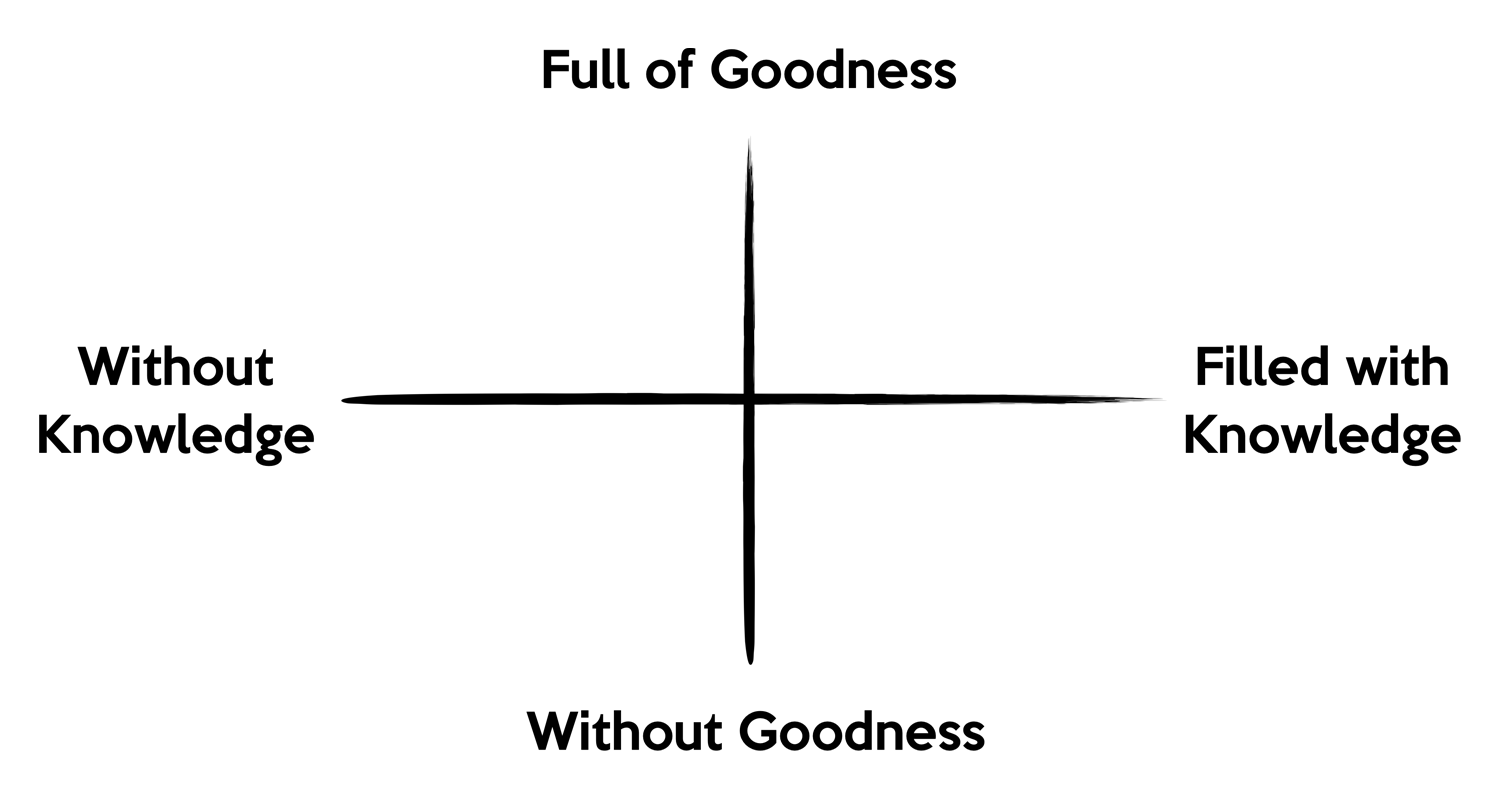 Pursue a Transformed Life to bring Transformation (15:14-16) Invest in God’s Work (15:17-21)Pursue Generosity (15:22-29)Strive Together in Prayer (15:30-33)Reflection and Action:Set a point on the transformation grid for yourself. Where would others set your point? How are you actively participating in God's transforming work in the world?